VIII CAMPIONATO AMATORIALE- EVENTI FUTSAL XV GIORNATA     EVERGREEN      -      AREA L’AQUILA (rec 13 g)        3  -  5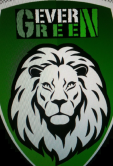 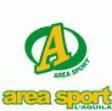                   Reti : Di Manno 2, Sabatini 1 / Di Marco V. 4, Ferella 1                  Mg : Di Manno 7,0 / Di Marco V. 9,0
                  MP : Della Ciana 7,5 / Salle 7,5    DIVANO KIEV              -     CONDOR F.C                   3  -  1 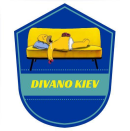 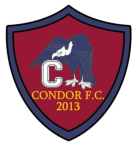                   Reti : Cicero 2, Felici 1 / Vischetti 1
            Mg :  Spinucci 8,0 / Graziani Palmieri 7,0
                  MP :  Leli 7,0 / Mastro 7,5
                  
    BOH                -         REAL COLIZZATE                       4  -  3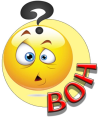 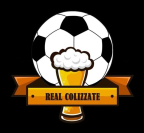                   Reti : Imperi 2, Marino 1, autorete 1/ Sacchetti 2, Salvati 1
                  Mg : Imperi 8,0 / Sacchetti 7,5
                  MP : Cannata 7,0 / Carlo 7,5     EVERGREEN       -      EVENTI FUTSAL                         2  -  0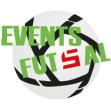                 Reti :  Fabozzi 1, Ziveri 1
                Mg : Fabozzi 7,0 / Toro 7,0
                MP : Di Giacomo 7,0 / D’Urso 8,0   VIII CAMPIONATO AMATORIALE- EVENTI FUTSAL XV GIORNATA 
 SUPERSANTOS  -   ATL. MA NON TROPPO              7  -  5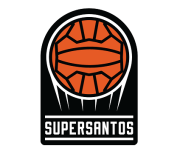 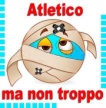                    Reti: Innamorati 3, Evangelisti 2, Di Cerbo 1, Foriglio I. 1 / Trimarchi 3, Rossi D. 2
                   Mg : Innamorati 8,0 / Trimarchi 8,0
                   MP : Del Vecchio S. 7,0 / Mastantuono 6,5
      SCHOLARS           -          FLAMINIA SETTE                2  -  4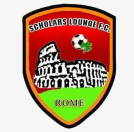 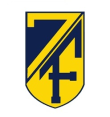                   Reti : Stefa 1, Velez 1/ De Luca 2, Iacobucci 1, Luongo 1
                    Mg : Stefa 6,0 / De Luca 7,0
                    MP: Haddadan 9,0 /  NC   WONDERS          -      HAKUNA MATATA                  3  -  4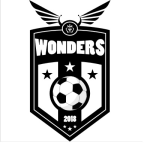 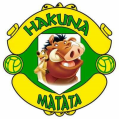                   Reti :  Gagliardi 2, Alvino 1 / Belotti 2, Nappi 2
                    Mg : Gagliardi 7,0 / Belotti 8,0
                    MP : Kozvloskaia 7,0 / Pacini 7,5 
                                                                                                                                                                                                                                                                                                                                                                                                                                                                                                     VIII CAMPIONATO AMATORIALE- EVENTI FUTSAL XV GIORNATA   AREA L’AQUILA     -       BANCA D’ITALIA                5  -  0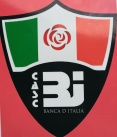                 Reti :  Conversi 2, Ferella 2, Di Marco V. 1
                 Mg : Ferella 8,5 / Boccanera 7,5
                 MP : Salle 7,5 / Monaco 7,0       OCTOPUS         -         LIBERI NANTES                     5  -  0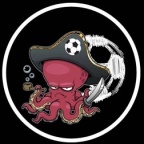 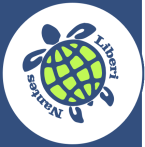                       Reti :  Fiore 2, Zagaglia 1, Mendez 1, Caforio 1
                       Mg : Fiore 8,5 / Adu Gyamfi 7,5
                       MP : Quatraro 8,0 / Favor 8,0